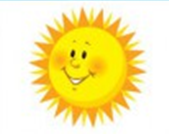                Информационное письмо  Уважаемые педагоги, дети и их родители!Приглашаем вас принять участие в заочной Межрегиональной межпредметной познавательной викторине «Времена года. Весна»Сроки проведения викторины: с «01» апреля 2019 г. по «24» мая 2019 г. Викторина проводится в 3 этапа:I – приём заявок, предоставление конкурсных работ: с 01 апреля 2019 г. по 15 мая 2019 г.II – экспертиза конкурсных материалов, подведение итогов: с 15 апреля 2019 г. по 24 мая 2019г.III - выдача дипломов: с 10 июня 2019 г.  Требования к  материалам:  работы принимаются в печатном или электронном виде (сканированные варианты) по 3-м возрастным категориям: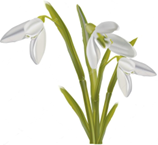 - воспитанники дошкольного возраста (5-6 лет);- обучающиеся 1-2 кл., - обучающиеся 3-5 кл..Для участия в викторине необходимо:1. Выполнить конкурсную работу согласно возрастной категории. 2. Оплатить участие в викторине в размере 150 рублей любым удобным способом: - наличным расчетом путем внесения денег в кассу ТОИПКРО, - безналичным расчетом через систему Сбербанк Онлайн с обязательным указанием названия конкурса, банковские учреждения по указанным в квитанции реквизитам, через кассу ТОИПКРО.3. Заполнить заявку по установленной форме.4. Представить в ТОИПКРО весь пакет документации (заявка, выполненная работа, копия квитанции об оплате) до «15» мая 2019 года включительнов печатном виде по адресу: г. Томск, ул. Пирогова, 10, каб. №223либо в электронном виде по электронной почте konkurstoipkro@yandex.ru.Координатор: Минич Ольга Сергеевна,Консультации по телефону: 8 (3822) 90-20-58.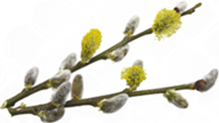 